KonsultprofilAnton Mårstad är senior konsult inom projekt-, uppdrags- och projekteringsledning 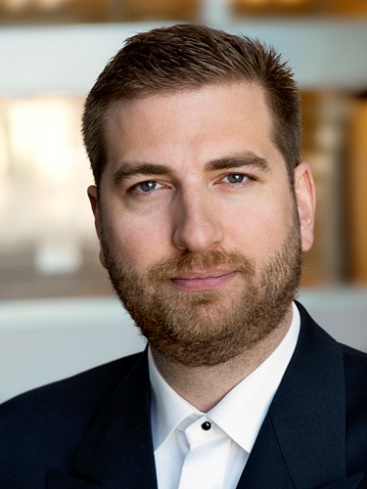 Anton har mångårig erfarenhet som projektledare, uppdragsledare och BIM-strateg samt kvalitetsansvarig. Han motiveras av att få alla målfokuserade mot gemensamt mål med internationell expertis inom taktik och strategi för att driva uppdrag med långsiktig vinst.Anton skapar förståelse och medkänsla i yrkesmässiga relationer, andra människors känslor och behov framstår tydligt. Hans entusiasm och lagkänsla skapar en anda av samarbetsvilja även i mycket omaka gruppkonstellationer.Efter att ha genomfört flertalet stora infrastrukturprojekt med mycket gott resultat har han goda relationer och stort kontaktnät.Anton har jobbat som projektledare, uppdragsledare, bitr. uppdragsledare, projekteringsledare och affärsutvecklare internationella affärer.Som uppdragsledare för stora projekt omsatte Anton över 20 mnkr/år och som projektledare har han haft ansvar för en omsättning på cirka en 50mnkr, fördelat på flertalet projekt.OmrådenAnton arbetar idag främst i uppdrag inom infrastruktur i offentlig sektor och större  beställarorganisationer.Hans huvudsakliga inriktning är uppdrag inom följande områden:Kvalificerad projektledning, rådgivning, och mentorskap i stora komplexa projektStrategisk rådgivning inom uppdragsledning med stark förankring i BIMKravspecifikationer och förfrågningshandlingar som underlag för upphandlingar LOU-upphandlingar inom statlig sektor för olika upphandlingsformerAffärs- och verksamhetsutveckling med speciell inriktning på offentlig sektor och större organisationer, även internationell erfarenhet.Projekteringsledning och change management i stora komplexa projekt